Name 					  Date 		  Period 	Graph your data. What do you notice? Is the relationship proportional?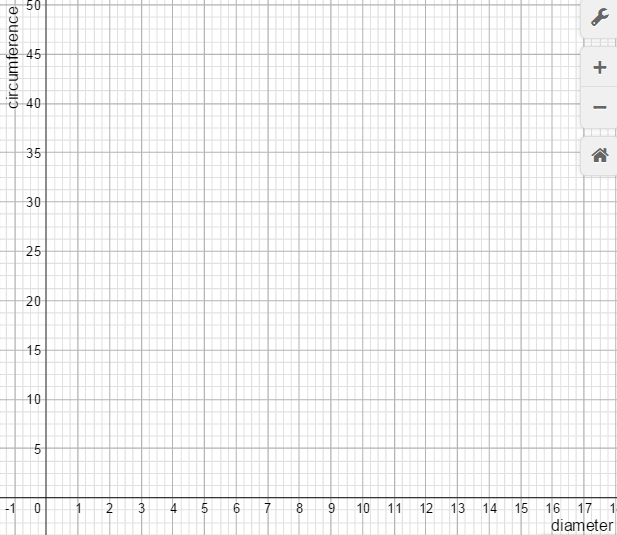 How could you use this information to find the circumference of a circle with a diameter of 11?On the other side of this page, you took careful measurements of round things (circumference and diameter) and divided them. What did you notice about the ratio between circumference and diameter?It turns out that this ratio holds true for any circle. Additionally, even though pi is a ratio, it is not technically a rational number. Next year you will learn more about numbers like pi.